                  Информационный бюллетень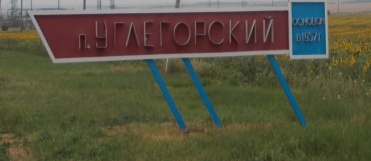             МО «Углегорское сельское поселение»        Пятница, 20 мая 2022 года   № 19                                                                  Официальное средство массовой информации Углегорского сельского поселения «Углегорский вестник» издается на основании Решения Собрания депутатов Углегорского сельского поселения от 18.02.2016г. №  109, Постановления Администрации  Углегорского сельского поселения от 25.02.2016г. №23  Документы, публикуемые в «Углегорском вестнике» соответствуют оригиналам и имеют юридическую силу.Заключение о результатах публичных слушаний20 мая 2022  г.                                                            пос.Углегорский                                                                                                                                                                                                                                                                                                                                                    Инициатор публичных слушаний:Собрание депутатов Углегорского сельского поселенияПубличные слушания назначены решением Собрания депутатов Углегорского сельского поселения от  28 апреля 2022 года №41     «О назначении публичных слушаний по проекту решения Собрания депутатов Углегорского  сельского поселения «Об утверждении отчета об исполнении бюджета Углегорского сельского поселения Тацинского района за 2021год» на 20 мая  2022 г. в 16 часов 00 минут, в  администрации Углегорского  сельского поселения  по адресу: п.Углегорский  пер.Школьный 2, Тацинского района, Ростовской области .      Информация  по  вопросу, выносимому на публичные слушания, инициаторе проведения публичных слушаний, времени и месте их проведения, контактную информацию комиссии по проведению публичных слушаний, адрес помещения, в котором можно ознакомиться с полной информацией о подготовке и проведении публичных слушаний, подать заявку для выступления на публичных слушаниях, время (режим) ознакомления, подачи заявки, размещалась  по 19 мая 2022 г. на информационных стендах в  здании  администрации Углегорского сельского поселения.   Уполномоченный орган по проведению публичных слушаний – организационный комитет по проведению публичных слушаний в составе:        Худомясов Василий Анатольевич- Председатель Собрания депутатов- глава Углегорского сельского поселения      Ермакова Карина Валерьевна – глава Администрации Углегорского сельского поселенияАстафьева Наталья Юрьевна, депутат Собрания депутатов Углегорского сельского поселения;Храмова Елена Владимировна,депутат Собрания депутатов Углегорского сельского поселения Лазарева Ирина Анатольевна, главный бухгалтер Администрации Углегорского сельского поселения  Еременко Наталья Николаевна - начальник сектора экономики и финансов Администрации Углегорского сельского поселения;Кучерявая Людмила Михайловна, старший инспектор Администрации Углегорского сельского поселения          В публичных слушаниях приняли участие  граждане поселения, проживающих на территории Углегорского сельского поселения. Дата проведения публичных слушаний: 20 мая 2022 года.Проект правового акта, вынесенного на обсуждение:         Решение Собрания депутатов Углегорского сельского поселения «О назначении публичных слушаний по проекту решения Собрания депутатов Углегорского  сельского поселения «Об утверждении отчета об исполнении бюджета Углегорского  сельского поселения  Тацинского района за 2021 год» в соответствии с ст.59 Устава муниципального образования «Углегорское сельское поселение», статьей 24, 25 «Положения о бюджетном процессе Углегорского сельского поселения».         Предложения по проекту решения не поступали.Слушания проекта решения Собрания депутатов Углегорского сельского поселения «О назначении публичных слушаний по проекту решения Собрания депутатов Углегорского сельского поселения «Об утверждении отчета об исполнении бюджета Углегорского  сельского поселения  Тацинского района за 2021 год» прошли в установленный Собранием депутатов срок без внесения предложений от участников публичных слушаний.Выводы по результатам публичных слушаний:направить проект на утверждение/на доработку.Председатель Собрания депутатовглава Углегорского сельского поселения                       Худомясов В.А.  Учредитель: Администрация муниципального образования «Углегорское сельское поселение».  Главный редактор: глава Администрации Углегорского сельского поселения Ермакова К.В.Издатель: Администрация муниципального образования «Углегорское сельское поселение».Пятница  20 мая  2022 г.  № 19Время подписания в печать: 17-00 Тираж: не более 1000 экз. в год.Адрес редакции: п. Углегорский пер. Школьный д.2  «Бесплатно»Ответственный за выпуск:начальник сектора экономики и финансов Администрации Углегорского сельского поселения Кружилина В.А.